 BaCuLit: Vermittlung bildungssprachlicher Lese- und Schreibkompetenzen im Fachunterricht. Ein Handbuch für Sekundarstufen und berufliche Bildung.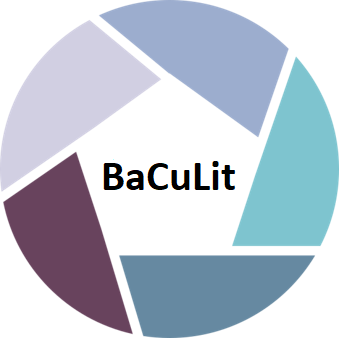 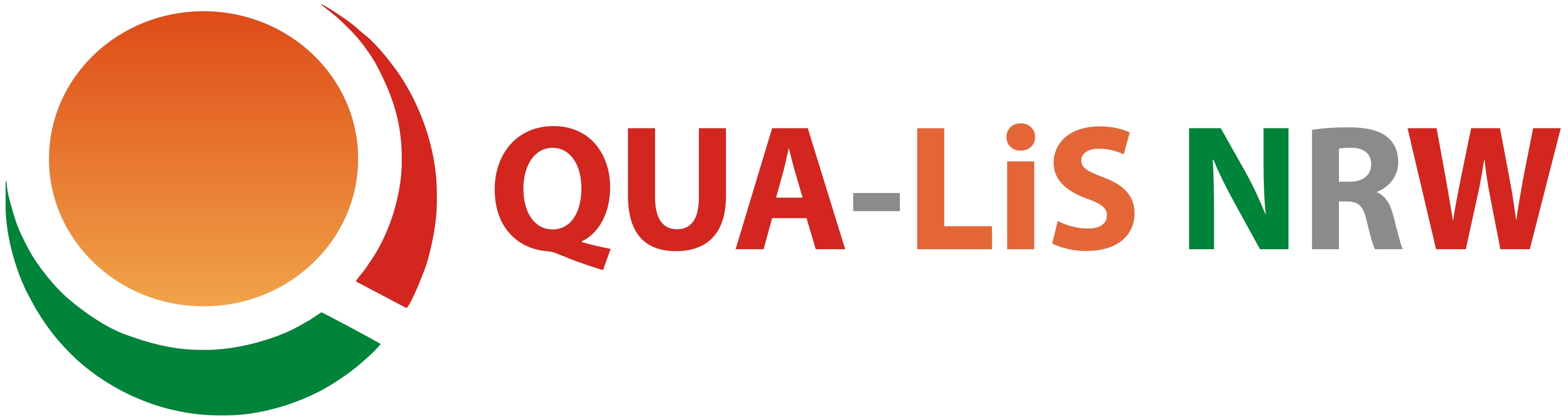 M9_2 AB4: Fragebogen zum Selbstkonzept als Leserin / LeserReader Self-Perception ScaleHenk und Melnick (1995) haben einen Fragebogen entwickelt, der erhebt, wie Kinder über sich als Leser denken: Dieser Fragebogen misst das Selbstkonzept der Lernenden als Leser bzw. als Nichtleser. Die aktuelle Forschung hat einen engen Zusammenhang zwischen Selbstwirksamkeit, Motivation und Selbstregulation belegt. Selbstwirksamkeitsüberzeugungen beeinflussen die Auswahl einer Aufgabe, Anstrengung, Ausdauer und schließlich die Leistung.Der Fragebogen umfasst 33 Fragen, mit denen 4 Dimensionen der Selbstwirksamkeit erhoben werden: Leistungsfortschritt (LF)Vergleichende Beobachtungen (VB)Soziales Feedback (SF)Physische und psychische Empfindungen beim Lesen (PPE)Die Ergebnisse des Fragebogens zum lesebezogenen Selbstkonzept können dazu genutzt werden, um entsprechend der Lernausgangslagen der Schülerinnen und Schüler Unterrichtsmethoden einzusetzen, die das Selbstvertrauen der Kinder in ihre Lesekompetenz und ihre Lesemotivation fördern.Quelle: Reutzel, D. Ray; Cooter, Robert, B. Jr.: Strategies for Reading Assessment and Instruction. Helping Every Child Succeed. 3. Aufl. Upper Saddle River, New Jersey: Pearson Education 2007, S. 286-289.Anleitung zur Durchführung der Fragebogenerhebung:Damit die Ergebnisse des Fragebogens valide sind, müssen die SuS (a) genau verstehen, was sie zu tun haben, (b) ausreichend Zeit zum Beantworten der Fragen haben und (c) ehrlich und gewissenhaft antworten.Erklären Sie Ihren SuS daher, worum es sich bei dem Fragebogen handelt und zu welchem Zweck sie diesen Fragebogen ausfüllen sollen. Dabei muss betont werden, dass es sich nicht um einen Test handelt, der benotet wird und dass es keine richtigen oder falschen Antworten gibt! Weisen Sie Ihre SuS darauf hin, dass es für sie selbst wichtig ist, dass sie ehrlich antworten und dass die Ergebnisse vertraulich behandelt werden.Nachdem die SuS ihre Angaben zu ihrem Namen und ihrer Klassenstufe gemacht haben, ist es empfehlenswert, dass Sie mit Ihrer Klasse die Beispielfrage besprechen. Dabei ist es wichtig, dass alle SuS verstehen, wie sie vorzugehen haben und was die Zahlen ausdrücken (5 = starke Zustimmung; 1 = starke Ablehnung). Lassen Sie Ihre SuS wissen, dass sie jederzeit fragen können, wenn sie ein Wort oder ein Item nicht verstehen und dass sie ausreichend Zeit zum Bearbeiten des Fragebogens haben. Achten Sie darauf, dass auch die langsam arbeitenden SuS den Fragebogen ungestört zu Ende bearbeiten können.Erinnern Sie Ihre SuS vor der Abgabe des Fragebogens daran, dass sie kontrollieren, ob sie alle Fragen beantwortet haben.Weitere Anmerkungen: Weisen Sie Ihre SuS darauf hin, dass es sehr ähnliche Items gibt. Bitten Sie sie, trotzdem jedes Mal genau zu überlegen, was sie ankreuzen werden. Sprechen Sie mit Ihrer Klasse zudem über die Bedeutung von Ankreuzmöglichkeit „3“ (Bin unentschlossen). Die „3“ steht hier nicht für eine mittlere Zustimmung!Auswertung des Fragebogens:Tragen Sie die Zahl zu jeder Antwort in die Auswertungstabelle (s. u.) ein. Beachten Sie, dass jede einzelne Frage nur zu einer Skala gehört. Die Abkürzung, die jeder Aussage zugeordnet ist, zeigt an, zu welcher Teildimension diese Aussage gehört (LF = Leistungsfortschritt, VB = Vergleichende Beobachtungen, SF = Soziales Feedback, PPE = Physische und psychische Empfindungen beim Lesen).Ermitteln Sie die Rohwerte zu jeder Teildimension der Selbstwirksamkeit, indem Sie alle Werte einer Spalte addieren. Interpretation der Ergebnisse:Jede der 4 Skalen zu den Teildimensionen der Selbstwirksamkeit wird in Relation zu ihrer höchstmöglichen Punktzahl interpretiert. Da eine 5-Punkte-Antwort-Skala genutzt wird, ist die höchstmögliche Punktzahl für die Skala „Leistungsfortschritt“ (9 Fragen) 45. Wenn z.B. eine Schülerin einen mittleren Wert erzielt (ca. 22-23), dann bedeutet dies, dass ihre Selbstwahrnehmung in Bezug auf ihre Leistungsverbesserung im Lesen eher durchschnittlich ist. Beachten Sie, dass jede Skala eine eigene Höchstpunktzahl hat (Leistungsfortschritt = 45, Vergleichende Beobachtungen = 30, Soziales Feedback = 45, Physische / psychische Empfindungen = 40) und dementsprechend interpretiert werden muss.Fragebogen zum Selbstkonzept als Leser / LeserinName: _________________________________   Klasse: __________   Datum: _____________Dieser Fragebogen enthält eine Liste mit Aussagen zum Lesen. Lies jede Aussage sehr genau. Dann kreise die Zahl ein, die zeigt wie sehr du dieser Aussage zustimmst oder ihr nicht zustimmst:  5 = Stimme voll zu4 = Stimme eher zu3 = Bin unentschlossen2 = Stimme eher nicht zu1 = Stimme gar nicht zu Wenn du dir ganz sicher bist, dass Salami-Pizza am besten schmeckt, dann kreuze die 5 ein.Wenn du denkst, dass Salami-Pizza gut aber nicht sehr gut schmeckt, dann kreuze die 4 ein.Wenn du dich nicht entscheiden kannst, ob Salami-Pizza wirklich am besten schmeckt, dann kreuze die 3 ein.Wenn du findest, dass Salami-Pizza nicht ganz so gut schmeckt, dann kreuze die 2 ein.Wenn du dir ganz sicher bist, dass Salami-Pizza wirklich nicht gut schmeckt, dann kreuze die 1 ein.Auswertungsbogen:Name des Schülers/der Schülerin:___________________________________________________________Lehrer/Lehrerin__________________________________________________________________________Klasse ___________________________________   Datum ______________________________________Skalen zu den Teildimensionen der SelbstwirksamkeitInterpretation der Rohwerte